Unit 8 Lesson 11: What’s the Difference?WU Number Talk: Subtracting Fractions (Warm up)Student Task StatementFind the value of each difference mentally.1 Greatest DifferenceStudent Task StatementUse the directions to play Greatest Difference with a partner.Spin the spinner.Each player writes the number that was spun in an empty box for Round 1. Be sure your partner cannot see your paper.Once a number is written down, it cannot be changed.Continue spinning and writing numbers in the empty boxes until all 4 boxes have been filled.Find the difference.The person with the greatest difference wins the round.After all 4 rounds, the player who won the most rounds, wins the game. If there is a tie, players add the differences from all 4 rounds and the highest total wins the game. 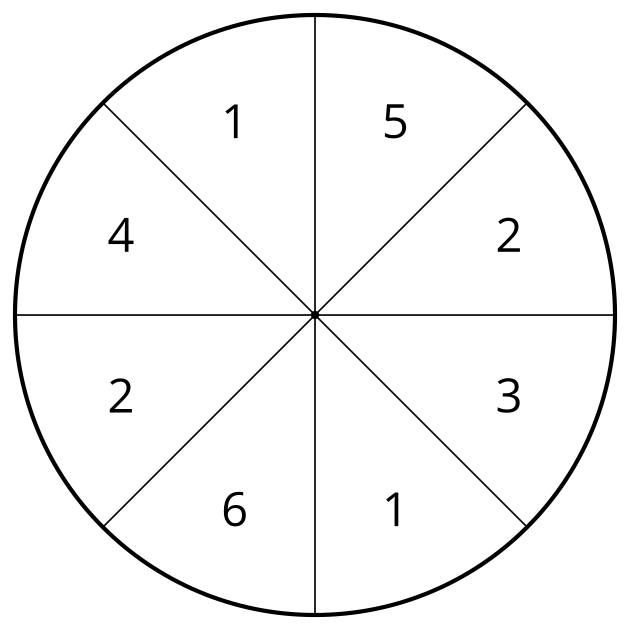 Round 1Round 2Round 3Round 42 What is the Smallest Difference?Student Task StatementUse the numbers below to fill in the squares. Find each difference. Add the 2 differences together.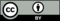 © CC BY 2021 Illustrative Mathematics®1 1223456